FORMULARIO DE AUTORIZACIÓN PARA LA PUBLICACIÓN DE TESISFORMULARIO DE AUTORIZACIÓN PARA LA PUBLICACIÓN DE TESISFORMULARIO DE AUTORIZACIÓN PARA LA PUBLICACIÓN DE TESISFORMULARIO DE AUTORIZACIÓN PARA LA PUBLICACIÓN DE TESISFORMULARIO DE AUTORIZACIÓN PARA LA PUBLICACIÓN DE TESISFORMULARIO DE AUTORIZACIÓN PARA LA PUBLICACIÓN DE TESISFORMULARIO DE AUTORIZACIÓN PARA LA PUBLICACIÓN DE TESISFORMULARIO DE AUTORIZACIÓN PARA LA PUBLICACIÓN DE TESISFORMULARIO DE AUTORIZACIÓN PARA LA PUBLICACIÓN DE TESISFORMULARIO DE AUTORIZACIÓN PARA LA PUBLICACIÓN DE TESISFORMULARIO DE AUTORIZACIÓN PARA LA PUBLICACIÓN DE TESISFORMULARIO DE AUTORIZACIÓN PARA LA PUBLICACIÓN DE TESISFORMULARIO DE AUTORIZACIÓN PARA LA PUBLICACIÓN DE TESISFORMULARIO DE AUTORIZACIÓN PARA LA PUBLICACIÓN DE TESISFORMULARIO DE AUTORIZACIÓN PARA LA PUBLICACIÓN DE TESISFORMULARIO DE AUTORIZACIÓN PARA LA PUBLICACIÓN DE TESISFORMULARIO DE AUTORIZACIÓN PARA LA PUBLICACIÓN DE TESISFORMULARIO DE AUTORIZACIÓN PARA LA PUBLICACIÓN DE TESISFORMULARIO DE AUTORIZACIÓN PARA LA PUBLICACIÓN DE TESISFORMULARIO DE AUTORIZACIÓN PARA LA PUBLICACIÓN DE TESISFORMULARIO DE AUTORIZACIÓN PARA LA PUBLICACIÓN DE TESISFORMULARIO DE AUTORIZACIÓN PARA LA PUBLICACIÓN DE TESISFECHA DE AUTORIZACIÓN:  Día           Mes           AñoFECHA DE AUTORIZACIÓN:  Día           Mes           AñoFECHA DE AUTORIZACIÓN:  Día           Mes           AñoFECHA DE AUTORIZACIÓN:  Día           Mes           AñoFORMULARIO DE AUTORIZACIÓN PARA LA PUBLICACIÓN DE TESISFORMULARIO DE AUTORIZACIÓN PARA LA PUBLICACIÓN DE TESISFORMULARIO DE AUTORIZACIÓN PARA LA PUBLICACIÓN DE TESISFORMULARIO DE AUTORIZACIÓN PARA LA PUBLICACIÓN DE TESISFORMULARIO DE AUTORIZACIÓN PARA LA PUBLICACIÓN DE TESISFORMULARIO DE AUTORIZACIÓN PARA LA PUBLICACIÓN DE TESISFORMULARIO DE AUTORIZACIÓN PARA LA PUBLICACIÓN DE TESISFORMULARIO DE AUTORIZACIÓN PARA LA PUBLICACIÓN DE TESISFORMULARIO DE AUTORIZACIÓN PARA LA PUBLICACIÓN DE TESISFORMULARIO DE AUTORIZACIÓN PARA LA PUBLICACIÓN DE TESISFORMULARIO DE AUTORIZACIÓN PARA LA PUBLICACIÓN DE TESISFORMULARIO DE AUTORIZACIÓN PARA LA PUBLICACIÓN DE TESISFORMULARIO DE AUTORIZACIÓN PARA LA PUBLICACIÓN DE TESISFORMULARIO DE AUTORIZACIÓN PARA LA PUBLICACIÓN DE TESISFORMULARIO DE AUTORIZACIÓN PARA LA PUBLICACIÓN DE TESISFORMULARIO DE AUTORIZACIÓN PARA LA PUBLICACIÓN DE TESISFORMULARIO DE AUTORIZACIÓN PARA LA PUBLICACIÓN DE TESISFORMULARIO DE AUTORIZACIÓN PARA LA PUBLICACIÓN DE TESISFORMULARIO DE AUTORIZACIÓN PARA LA PUBLICACIÓN DE TESISFORMULARIO DE AUTORIZACIÓN PARA LA PUBLICACIÓN DE TESISFORMULARIO DE AUTORIZACIÓN PARA LA PUBLICACIÓN DE TESISFORMULARIO DE AUTORIZACIÓN PARA LA PUBLICACIÓN DE TESISDATOS DE REGISTRODATOS DE REGISTRODATOS DE REGISTRODATOS DE REGISTRODATOS DE REGISTRODATOS DE REGISTRODATOS DE REGISTRODATOS DE REGISTRODATOS DE REGISTRODATOS DE REGISTRODATOS DE REGISTRODATOS DE REGISTRODATOS DE REGISTRODATOS DE REGISTRODATOS DE REGISTRODATOS DE REGISTRODATOS DE REGISTRODATOS DE REGISTRODATOS DE REGISTRODATOS DE REGISTRODATOS DE REGISTRODATOS DE REGISTRODATOS DE REGISTRODATOS DE REGISTRODATOS DE REGISTRODATOS DE REGISTROUnidad AcadémicaUnidad AcadémicaUnidad AcadémicaFacultadFACULTAD DE CIENCIAS DEL MAR Y GEOGRAFÍAFacultadFACULTAD DE CIENCIAS DEL MAR Y GEOGRAFÍAFacultadFACULTAD DE CIENCIAS DEL MAR Y GEOGRAFÍAFacultadFACULTAD DE CIENCIAS DEL MAR Y GEOGRAFÍAFacultadFACULTAD DE CIENCIAS DEL MAR Y GEOGRAFÍAFacultadFACULTAD DE CIENCIAS DEL MAR Y GEOGRAFÍAFacultadFACULTAD DE CIENCIAS DEL MAR Y GEOGRAFÍAFacultadFACULTAD DE CIENCIAS DEL MAR Y GEOGRAFÍAFacultadFACULTAD DE CIENCIAS DEL MAR Y GEOGRAFÍAFacultadFACULTAD DE CIENCIAS DEL MAR Y GEOGRAFÍAFacultadFACULTAD DE CIENCIAS DEL MAR Y GEOGRAFÍAFacultadFACULTAD DE CIENCIAS DEL MAR Y GEOGRAFÍAFacultadFACULTAD DE CIENCIAS DEL MAR Y GEOGRAFÍAFacultadFACULTAD DE CIENCIAS DEL MAR Y GEOGRAFÍAFacultadFACULTAD DE CIENCIAS DEL MAR Y GEOGRAFÍAFacultadFACULTAD DE CIENCIAS DEL MAR Y GEOGRAFÍAFacultadFACULTAD DE CIENCIAS DEL MAR Y GEOGRAFÍAFacultadFACULTAD DE CIENCIAS DEL MAR Y GEOGRAFÍAFacultadFACULTAD DE CIENCIAS DEL MAR Y GEOGRAFÍAFacultadFACULTAD DE CIENCIAS DEL MAR Y GEOGRAFÍAFacultadFACULTAD DE CIENCIAS DEL MAR Y GEOGRAFÍAFacultadFACULTAD DE CIENCIAS DEL MAR Y GEOGRAFÍAFacultadFACULTAD DE CIENCIAS DEL MAR Y GEOGRAFÍAUnidad AcadémicaUnidad AcadémicaUnidad AcadémicaEscuela/InstitutoINSTITUTO DE GEOGRAFÍAEscuela/InstitutoINSTITUTO DE GEOGRAFÍAEscuela/InstitutoINSTITUTO DE GEOGRAFÍAEscuela/InstitutoINSTITUTO DE GEOGRAFÍAEscuela/InstitutoINSTITUTO DE GEOGRAFÍAEscuela/InstitutoINSTITUTO DE GEOGRAFÍAEscuela/InstitutoINSTITUTO DE GEOGRAFÍAEscuela/InstitutoINSTITUTO DE GEOGRAFÍAEscuela/InstitutoINSTITUTO DE GEOGRAFÍAEscuela/InstitutoINSTITUTO DE GEOGRAFÍAEscuela/InstitutoINSTITUTO DE GEOGRAFÍAEscuela/InstitutoINSTITUTO DE GEOGRAFÍAEscuela/InstitutoINSTITUTO DE GEOGRAFÍAEscuela/InstitutoINSTITUTO DE GEOGRAFÍAEscuela/InstitutoINSTITUTO DE GEOGRAFÍAEscuela/InstitutoINSTITUTO DE GEOGRAFÍAEscuela/InstitutoINSTITUTO DE GEOGRAFÍAEscuela/InstitutoINSTITUTO DE GEOGRAFÍAEscuela/InstitutoINSTITUTO DE GEOGRAFÍAEscuela/InstitutoINSTITUTO DE GEOGRAFÍAEscuela/InstitutoINSTITUTO DE GEOGRAFÍAEscuela/InstitutoINSTITUTO DE GEOGRAFÍAEscuela/InstitutoINSTITUTO DE GEOGRAFÍAUnidad AcadémicaUnidad AcadémicaUnidad AcadémicaCódigo Carrera/Programa021Código Carrera/Programa021Código Carrera/Programa021Código Carrera/Programa021Código Carrera/Programa021Código Carrera/Programa021Nombre Carrera/ProgramaGEOGRAFÍANombre Carrera/ProgramaGEOGRAFÍANombre Carrera/ProgramaGEOGRAFÍANombre Carrera/ProgramaGEOGRAFÍANombre Carrera/ProgramaGEOGRAFÍANombre Carrera/ProgramaGEOGRAFÍANombre Carrera/ProgramaGEOGRAFÍANombre Carrera/ProgramaGEOGRAFÍANombre Carrera/ProgramaGEOGRAFÍANombre Carrera/ProgramaGEOGRAFÍANombre Carrera/ProgramaGEOGRAFÍANombre Carrera/ProgramaGEOGRAFÍANombre Carrera/ProgramaGEOGRAFÍANombre Carrera/ProgramaGEOGRAFÍANombre Carrera/ProgramaGEOGRAFÍANombre Carrera/ProgramaGEOGRAFÍANombre Carrera/ProgramaGEOGRAFÍATrabajo Final de Grado o Título/Tesis PosgradoTrabajo Final de Grado o Título/Tesis PosgradoTrabajo Final de Grado o Título/Tesis PosgradoTítuloTítuloTítuloTítuloTítuloTítuloTítuloTítuloTítuloTítuloTítuloTítuloTítuloTítuloTítuloTítuloTítuloTítuloTítuloTítuloTítuloTítuloTítuloTrabajo Final de Grado o Título/Tesis PosgradoTrabajo Final de Grado o Título/Tesis PosgradoTrabajo Final de Grado o Título/Tesis PosgradoNombre proyecto y glosa numérica (solo si corresponde)Nombre proyecto y glosa numérica (solo si corresponde)Nombre proyecto y glosa numérica (solo si corresponde)Nombre proyecto y glosa numérica (solo si corresponde)Nombre proyecto y glosa numérica (solo si corresponde)Nombre proyecto y glosa numérica (solo si corresponde)Nombre proyecto y glosa numérica (solo si corresponde)Nombre proyecto y glosa numérica (solo si corresponde)Nombre proyecto y glosa numérica (solo si corresponde)Nombre proyecto y glosa numérica (solo si corresponde)Nombre proyecto y glosa numérica (solo si corresponde)Nombre proyecto y glosa numérica (solo si corresponde)Nombre proyecto y glosa numérica (solo si corresponde)Nombre proyecto y glosa numérica (solo si corresponde)Nombre proyecto y glosa numérica (solo si corresponde)Nombre proyecto y glosa numérica (solo si corresponde)Nombre proyecto y glosa numérica (solo si corresponde)Nombre proyecto y glosa numérica (solo si corresponde)Nombre proyecto y glosa numérica (solo si corresponde)Nombre proyecto y glosa numérica (solo si corresponde)Nombre proyecto y glosa numérica (solo si corresponde)Nombre proyecto y glosa numérica (solo si corresponde)Nombre proyecto y glosa numérica (solo si corresponde)Trabajo Final de Grado o Título/Tesis PosgradoTrabajo Final de Grado o Título/Tesis PosgradoTrabajo Final de Grado o Título/Tesis PosgradoTítulo Profesional y/o Grado Académico al cual se optaTítulo Profesional y/o Grado Académico al cual se optaTítulo Profesional y/o Grado Académico al cual se optaTítulo Profesional y/o Grado Académico al cual se optaTítulo Profesional y/o Grado Académico al cual se optaTítulo Profesional y/o Grado Académico al cual se optaTítulo Profesional y/o Grado Académico al cual se optaTítulo Profesional y/o Grado Académico al cual se optaTítulo Profesional y/o Grado Académico al cual se optaTítulo Profesional y/o Grado Académico al cual se optaTítulo Profesional y/o Grado Académico al cual se optaTítulo Profesional y/o Grado Académico al cual se optaTítulo Profesional y/o Grado Académico al cual se optaTítulo Profesional y/o Grado Académico al cual se optaTítulo Profesional y/o Grado Académico al cual se optaTítulo Profesional y/o Grado Académico al cual se optaTítulo Profesional y/o Grado Académico al cual se optaTítulo Profesional y/o Grado Académico al cual se optaTítulo Profesional y/o Grado Académico al cual se optaTítulo Profesional y/o Grado Académico al cual se optaTítulo Profesional y/o Grado Académico al cual se optaTítulo Profesional y/o Grado Académico al cual se optaTítulo Profesional y/o Grado Académico al cual se optaTrabajo Final de Grado o Título/Tesis PosgradoTrabajo Final de Grado o Título/Tesis PosgradoTrabajo Final de Grado o Título/Tesis PosgradoAño elaboración TesisAño elaboración TesisAño elaboración TesisAño elaboración TesisAño elaboración TesisTotal páginasTotal páginasTotal páginasTotal páginasKeywords (de 3 a 5 palabras claves)Keywords (de 3 a 5 palabras claves)Keywords (de 3 a 5 palabras claves)Keywords (de 3 a 5 palabras claves)Keywords (de 3 a 5 palabras claves)Keywords (de 3 a 5 palabras claves)Keywords (de 3 a 5 palabras claves)Keywords (de 3 a 5 palabras claves)Keywords (de 3 a 5 palabras claves)Keywords (de 3 a 5 palabras claves)Keywords (de 3 a 5 palabras claves)Keywords (de 3 a 5 palabras claves)Keywords (de 3 a 5 palabras claves)Keywords (de 3 a 5 palabras claves)AutoresAutoresAutores111RUTRUTRUTRUTRUTCorreo electrónico*Correo electrónico*Correo electrónico*Correo electrónico*Correo electrónico*Correo electrónico**En caso de No Autorizar Publicación de Tesis, autorizo a publicar mis datos de contacto:  Si ____            No ____*En caso de No Autorizar Publicación de Tesis, autorizo a publicar mis datos de contacto:  Si ____            No ____*En caso de No Autorizar Publicación de Tesis, autorizo a publicar mis datos de contacto:  Si ____            No ____*En caso de No Autorizar Publicación de Tesis, autorizo a publicar mis datos de contacto:  Si ____            No ____FIRMA AUTOR 1FIRMA AUTOR 1FIRMA AUTOR 1FIRMA AUTOR 1FIRMA AUTOR 1AutoresAutoresAutores111Apellido PaternoApellido PaternoApellido PaternoApellido PaternoApellido PaternoApellido MaternoApellido MaternoApellido MaternoApellido MaternoApellido MaternoNombresNombresNombresNombresNombresFIRMA AUTOR 1FIRMA AUTOR 1FIRMA AUTOR 1FIRMA AUTOR 1FIRMA AUTOR 1AutoresAutoresAutores222RUTRUTRUTRUTRUTCorreo electrónico*Correo electrónico*Correo electrónico*Correo electrónico*Correo electrónico*Correo electrónico**En caso de No Autorizar Publicación de Tesis, autorizo a publicar mis datos de contacto:  Si ____            No ____*En caso de No Autorizar Publicación de Tesis, autorizo a publicar mis datos de contacto:  Si ____            No ____*En caso de No Autorizar Publicación de Tesis, autorizo a publicar mis datos de contacto:  Si ____            No ____*En caso de No Autorizar Publicación de Tesis, autorizo a publicar mis datos de contacto:  Si ____            No ____FIRMA AUTOR 2FIRMA AUTOR 2FIRMA AUTOR 2FIRMA AUTOR 2FIRMA AUTOR 2AutoresAutoresAutores222Apellido PaternoApellido PaternoApellido PaternoApellido PaternoApellido PaternoApellido MaternoApellido MaternoApellido MaternoApellido MaternoApellido MaternoNombresNombresNombresNombresNombresFIRMA AUTOR 2FIRMA AUTOR 2FIRMA AUTOR 2FIRMA AUTOR 2FIRMA AUTOR 2AutoresAutoresAutores333RUTRUTRUTRUTRUTCorreo electrónico*Correo electrónico*Correo electrónico*Correo electrónico*Correo electrónico*Correo electrónico**En caso de No Autorizar Publicación de Tesis, autorizo a publicar mis datos de contacto:  Si ____            No ____*En caso de No Autorizar Publicación de Tesis, autorizo a publicar mis datos de contacto:  Si ____            No ____*En caso de No Autorizar Publicación de Tesis, autorizo a publicar mis datos de contacto:  Si ____            No ____*En caso de No Autorizar Publicación de Tesis, autorizo a publicar mis datos de contacto:  Si ____            No ____FIRMA AUTOR 3FIRMA AUTOR 3FIRMA AUTOR 3FIRMA AUTOR 3FIRMA AUTOR 3AutoresAutoresAutores333Apellido PaternoApellido PaternoApellido PaternoApellido PaternoApellido PaternoApellido MaternoApellido MaternoApellido MaternoApellido MaternoApellido MaternoNombresNombresNombresNombresNombresFIRMA AUTOR 3FIRMA AUTOR 3FIRMA AUTOR 3FIRMA AUTOR 3FIRMA AUTOR 3ProfesoresProfesoresProfesoresApellido PaternoApellido PaternoApellido PaternoApellido PaternoApellido PaternoApellido MaternoApellido MaternoApellido MaternoApellido MaternoApellido MaternoNombresNombresNombresNombresTipo Profesor (Guía, Co-Guía , Corrector, etc)Tipo Profesor (Guía, Co-Guía , Corrector, etc)Tipo Profesor (Guía, Co-Guía , Corrector, etc)Tipo Profesor (Guía, Co-Guía , Corrector, etc)Tipo Profesor (Guía, Co-Guía , Corrector, etc)Tipo Profesor (Guía, Co-Guía , Corrector, etc)Tipo Profesor (Guía, Co-Guía , Corrector, etc)ProfesoresProfesoresProfesores11ProfesoresProfesoresProfesores22ProfesoresProfesoresProfesores33AUTORIZACIÓN PARA PUBLICACIÓNAUTORIZACIÓN PARA PUBLICACIÓNAUTORIZACIÓN PARA PUBLICACIÓNAUTORIZACIÓN PARA PUBLICACIÓNAUTORIZACIÓN PARA PUBLICACIÓNAUTORIZACIÓN PARA PUBLICACIÓNAUTORIZACIÓN PARA PUBLICACIÓNAUTORIZACIÓN PARA PUBLICACIÓNAUTORIZACIÓN PARA PUBLICACIÓNAUTORIZACIÓN PARA PUBLICACIÓNAUTORIZACIÓN PARA PUBLICACIÓNAUTORIZACIÓN PARA PUBLICACIÓNAUTORIZACIÓN PARA PUBLICACIÓNAUTORIZACIÓN PARA PUBLICACIÓNAUTORIZACIÓN PARA PUBLICACIÓNAUTORIZACIÓN PARA PUBLICACIÓNAUTORIZACIÓN PARA PUBLICACIÓNAUTORIZACIÓN PARA PUBLICACIÓNAUTORIZACIÓN PARA PUBLICACIÓNAUTORIZACIÓN PARA PUBLICACIÓNAUTORIZACIÓN PARA PUBLICACIÓNAUTORIZACIÓN PARA PUBLICACIÓNAUTORIZACIÓN PARA PUBLICACIÓNAUTORIZACIÓN PARA PUBLICACIÓNAUTORIZACIÓN PARA PUBLICACIÓNAUTORIZACIÓN PARA PUBLICACIÓNEl o los autores declaran que este trabajo:El o los autores declaran que este trabajo:El o los autores declaran que este trabajo:El o los autores declaran que este trabajo:El o los autores declaran que este trabajo:El o los autores declaran que este trabajo:El o los autores declaran que este trabajo:El o los autores declaran que este trabajo:El o los autores declaran que este trabajo:El o los autores declaran que este trabajo:El o los autores declaran que este trabajo:El o los autores declaran que este trabajo:El o los autores declaran que este trabajo:Respecto de la Publicación, el o los autores:Respecto de la Publicación, el o los autores:Respecto de la Publicación, el o los autores:Respecto de la Publicación, el o los autores:Respecto de la Publicación, el o los autores:Respecto de la Publicación, el o los autores:Respecto de la Publicación, el o los autores:Respecto de la Publicación, el o los autores:Respecto de la Publicación, el o los autores:Respecto de la Publicación, el o los autores:Respecto de la Publicación, el o los autores:Respecto de la Publicación, el o los autores:Respecto de la Publicación, el o los autores:No se encuentra afecto a ningún acuerdo de Confidencialidad con Empresas externas a la UniversidadNo se encuentra afecto a ningún acuerdo de Confidencialidad con Empresas externas a la UniversidadNo se encuentra afecto a ningún acuerdo de Confidencialidad con Empresas externas a la UniversidadNo se encuentra afecto a ningún acuerdo de Confidencialidad con Empresas externas a la UniversidadNo se encuentra afecto a ningún acuerdo de Confidencialidad con Empresas externas a la UniversidadNo se encuentra afecto a ningún acuerdo de Confidencialidad con Empresas externas a la UniversidadNo se encuentra afecto a ningún acuerdo de Confidencialidad con Empresas externas a la UniversidadNo se encuentra afecto a ningún acuerdo de Confidencialidad con Empresas externas a la UniversidadNo se encuentra afecto a ningún acuerdo de Confidencialidad con Empresas externas a la UniversidadAutorizanAutorizan“Autorizan para que la Pontificia Universidad Católica de Valparaíso, a través del Sistema de Biblioteca, publique en su sitio web, en catálogos y/o plataformas tecnológicas que ésta disponga, la versión electrónica de mi tesis”. El trabajo autorizado estará bajo el esquema de Licencias CreativeCommons de Reconocimiento, No Comercial y Sin Derivar.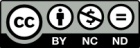 “Autorizan para que la Pontificia Universidad Católica de Valparaíso, a través del Sistema de Biblioteca, publique en su sitio web, en catálogos y/o plataformas tecnológicas que ésta disponga, la versión electrónica de mi tesis”. El trabajo autorizado estará bajo el esquema de Licencias CreativeCommons de Reconocimiento, No Comercial y Sin Derivar.“Autorizan para que la Pontificia Universidad Católica de Valparaíso, a través del Sistema de Biblioteca, publique en su sitio web, en catálogos y/o plataformas tecnológicas que ésta disponga, la versión electrónica de mi tesis”. El trabajo autorizado estará bajo el esquema de Licencias CreativeCommons de Reconocimiento, No Comercial y Sin Derivar.“Autorizan para que la Pontificia Universidad Católica de Valparaíso, a través del Sistema de Biblioteca, publique en su sitio web, en catálogos y/o plataformas tecnológicas que ésta disponga, la versión electrónica de mi tesis”. El trabajo autorizado estará bajo el esquema de Licencias CreativeCommons de Reconocimiento, No Comercial y Sin Derivar.“Autorizan para que la Pontificia Universidad Católica de Valparaíso, a través del Sistema de Biblioteca, publique en su sitio web, en catálogos y/o plataformas tecnológicas que ésta disponga, la versión electrónica de mi tesis”. El trabajo autorizado estará bajo el esquema de Licencias CreativeCommons de Reconocimiento, No Comercial y Sin Derivar.“Autorizan para que la Pontificia Universidad Católica de Valparaíso, a través del Sistema de Biblioteca, publique en su sitio web, en catálogos y/o plataformas tecnológicas que ésta disponga, la versión electrónica de mi tesis”. El trabajo autorizado estará bajo el esquema de Licencias CreativeCommons de Reconocimiento, No Comercial y Sin Derivar.“Autorizan para que la Pontificia Universidad Católica de Valparaíso, a través del Sistema de Biblioteca, publique en su sitio web, en catálogos y/o plataformas tecnológicas que ésta disponga, la versión electrónica de mi tesis”. El trabajo autorizado estará bajo el esquema de Licencias CreativeCommons de Reconocimiento, No Comercial y Sin Derivar.“Autorizan para que la Pontificia Universidad Católica de Valparaíso, a través del Sistema de Biblioteca, publique en su sitio web, en catálogos y/o plataformas tecnológicas que ésta disponga, la versión electrónica de mi tesis”. El trabajo autorizado estará bajo el esquema de Licencias CreativeCommons de Reconocimiento, No Comercial y Sin Derivar.Se encuentra afecto a acuerdo de Confidencialidad con Empresas externas a la UniversidadSe encuentra afecto a acuerdo de Confidencialidad con Empresas externas a la UniversidadSe encuentra afecto a acuerdo de Confidencialidad con Empresas externas a la UniversidadSe encuentra afecto a acuerdo de Confidencialidad con Empresas externas a la UniversidadSe encuentra afecto a acuerdo de Confidencialidad con Empresas externas a la UniversidadSe encuentra afecto a acuerdo de Confidencialidad con Empresas externas a la UniversidadSe encuentra afecto a acuerdo de Confidencialidad con Empresas externas a la UniversidadSe encuentra afecto a acuerdo de Confidencialidad con Empresas externas a la UniversidadSe encuentra afecto a acuerdo de Confidencialidad con Empresas externas a la UniversidadNo autorizanNo autorizan“Autorizan para que la Pontificia Universidad Católica de Valparaíso, a través del Sistema de Biblioteca, publique en su sitio web, en catálogos y/o plataformas tecnológicas que ésta disponga, la versión electrónica de mi tesis”. El trabajo autorizado estará bajo el esquema de Licencias CreativeCommons de Reconocimiento, No Comercial y Sin Derivar.“Autorizan para que la Pontificia Universidad Católica de Valparaíso, a través del Sistema de Biblioteca, publique en su sitio web, en catálogos y/o plataformas tecnológicas que ésta disponga, la versión electrónica de mi tesis”. El trabajo autorizado estará bajo el esquema de Licencias CreativeCommons de Reconocimiento, No Comercial y Sin Derivar.“Autorizan para que la Pontificia Universidad Católica de Valparaíso, a través del Sistema de Biblioteca, publique en su sitio web, en catálogos y/o plataformas tecnológicas que ésta disponga, la versión electrónica de mi tesis”. El trabajo autorizado estará bajo el esquema de Licencias CreativeCommons de Reconocimiento, No Comercial y Sin Derivar.“Autorizan para que la Pontificia Universidad Católica de Valparaíso, a través del Sistema de Biblioteca, publique en su sitio web, en catálogos y/o plataformas tecnológicas que ésta disponga, la versión electrónica de mi tesis”. El trabajo autorizado estará bajo el esquema de Licencias CreativeCommons de Reconocimiento, No Comercial y Sin Derivar.“Autorizan para que la Pontificia Universidad Católica de Valparaíso, a través del Sistema de Biblioteca, publique en su sitio web, en catálogos y/o plataformas tecnológicas que ésta disponga, la versión electrónica de mi tesis”. El trabajo autorizado estará bajo el esquema de Licencias CreativeCommons de Reconocimiento, No Comercial y Sin Derivar.“Autorizan para que la Pontificia Universidad Católica de Valparaíso, a través del Sistema de Biblioteca, publique en su sitio web, en catálogos y/o plataformas tecnológicas que ésta disponga, la versión electrónica de mi tesis”. El trabajo autorizado estará bajo el esquema de Licencias CreativeCommons de Reconocimiento, No Comercial y Sin Derivar.“Autorizan para que la Pontificia Universidad Católica de Valparaíso, a través del Sistema de Biblioteca, publique en su sitio web, en catálogos y/o plataformas tecnológicas que ésta disponga, la versión electrónica de mi tesis”. El trabajo autorizado estará bajo el esquema de Licencias CreativeCommons de Reconocimiento, No Comercial y Sin Derivar.“Autorizan para que la Pontificia Universidad Católica de Valparaíso, a través del Sistema de Biblioteca, publique en su sitio web, en catálogos y/o plataformas tecnológicas que ésta disponga, la versión electrónica de mi tesis”. El trabajo autorizado estará bajo el esquema de Licencias CreativeCommons de Reconocimiento, No Comercial y Sin Derivar.Autorizan después de ___ año(s) Autorizan después de ___ año(s) Autorizan después de ___ año(s) Autorizan después de ___ año(s) Autorizan después de ___ año(s) Autorizan después de ___ año(s) Autorizan después de ___ año(s) Autorizan después de ___ año(s) Autorizan después de ___ año(s) Autorizan después de ___ año(s) Como Profesor guía declaro que este trabajo:Como Profesor guía declaro que este trabajo:Como Profesor guía declaro que este trabajo:Como Profesor guía declaro que este trabajo:Como Profesor guía declaro que este trabajo:Como Profesor guía declaro que este trabajo:Como Profesor guía declaro que este trabajo:Como Profesor guía declaro que este trabajo:Como Profesor guía declaro que este trabajo:Como Profesor guía declaro que este trabajo:Como Profesor guía declaro que este trabajo:Como Profesor guía declaro que este trabajo:Como Profesor guía declaro que este trabajo:Como Profesor guía declaro que este trabajo:Como Profesor guía declaro que este trabajo:Como Profesor guía declaro que este trabajo:Como Profesor guía declaro que este trabajo:Como Profesor guía declaro que este trabajo:Como Profesor guía declaro que este trabajo:Como Profesor guía declaro que este trabajo:Como Profesor guía declaro que este trabajo:Como Profesor guía declaro que este trabajo:Como Profesor guía declaro que este trabajo:Como Profesor guía declaro que este trabajo:Como Profesor guía declaro que este trabajo:Como Profesor guía declaro que este trabajo:FIRMA PROFESOR GUÍAFIRMA PROFESOR GUÍAFIRMA PROFESOR GUÍAFIRMA PROFESOR GUÍAFIRMA PROFESOR GUÍAHa sido revisado por software de control de anti plagio cumpliendo con los estándares establecidos* y no infringe derechos de autor de terceros.Ha sido revisado por software de control de anti plagio cumpliendo con los estándares establecidos* y no infringe derechos de autor de terceros.Ha sido revisado por software de control de anti plagio cumpliendo con los estándares establecidos* y no infringe derechos de autor de terceros.Ha sido revisado por software de control de anti plagio cumpliendo con los estándares establecidos* y no infringe derechos de autor de terceros.Ha sido revisado por software de control de anti plagio cumpliendo con los estándares establecidos* y no infringe derechos de autor de terceros.Ha sido revisado por software de control de anti plagio cumpliendo con los estándares establecidos* y no infringe derechos de autor de terceros.Ha sido revisado por software de control de anti plagio cumpliendo con los estándares establecidos* y no infringe derechos de autor de terceros.Ha sido revisado por software de control de anti plagio cumpliendo con los estándares establecidos* y no infringe derechos de autor de terceros.Ha sido revisado por software de control de anti plagio cumpliendo con los estándares establecidos* y no infringe derechos de autor de terceros.Ha sido revisado por software de control de anti plagio cumpliendo con los estándares establecidos* y no infringe derechos de autor de terceros.Ha sido revisado por software de control de anti plagio cumpliendo con los estándares establecidos* y no infringe derechos de autor de terceros.Ha sido revisado por software de control de anti plagio cumpliendo con los estándares establecidos* y no infringe derechos de autor de terceros.Ha sido revisado por software de control de anti plagio cumpliendo con los estándares establecidos* y no infringe derechos de autor de terceros.FIRMA PROFESOR GUÍAFIRMA PROFESOR GUÍAFIRMA PROFESOR GUÍAFIRMA PROFESOR GUÍAFIRMA PROFESOR GUÍA     *Estándares disponibles en http://biblioteca.ucv.cl/     *Estándares disponibles en http://biblioteca.ucv.cl/     *Estándares disponibles en http://biblioteca.ucv.cl/     *Estándares disponibles en http://biblioteca.ucv.cl/     *Estándares disponibles en http://biblioteca.ucv.cl/     *Estándares disponibles en http://biblioteca.ucv.cl/     *Estándares disponibles en http://biblioteca.ucv.cl/     *Estándares disponibles en http://biblioteca.ucv.cl/     *Estándares disponibles en http://biblioteca.ucv.cl/     *Estándares disponibles en http://biblioteca.ucv.cl/     *Estándares disponibles en http://biblioteca.ucv.cl/     *Estándares disponibles en http://biblioteca.ucv.cl/     *Estándares disponibles en http://biblioteca.ucv.cl/     *Estándares disponibles en http://biblioteca.ucv.cl/     *Estándares disponibles en http://biblioteca.ucv.cl/     *Estándares disponibles en http://biblioteca.ucv.cl/     *Estándares disponibles en http://biblioteca.ucv.cl/     *Estándares disponibles en http://biblioteca.ucv.cl/     *Estándares disponibles en http://biblioteca.ucv.cl/     *Estándares disponibles en http://biblioteca.ucv.cl/FIRMA PROFESOR GUÍAFIRMA PROFESOR GUÍAFIRMA PROFESOR GUÍAFIRMA PROFESOR GUÍAFIRMA PROFESOR GUÍA